 ARBOR SAPIENTIAE 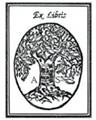 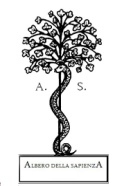 Editore e Distributore specializzato in Scienze UmanisticheSede Legale: Via Bernardo Barbiellini Amidei, 80 – 00168 RomaStudio Editoriale: Via Ezra Pound, 11/13 F1/1  – 00137 Roma(Talenti)P.I./C.F: 11901891009NUMISMATIC CATALOGUEANTIQUARIATAA.VV., Annuario Numismatico Rinaldi, Mantova 1947 € 15,00 AA.VV., Annuario Numismatico Rinaldi, Mantova 1949 € 15,00 AA.VV., Ceglie Peuceta, Bari 1982 € 15,00 AA.VV., Italia Numismatica, no. 10, Mantova 1958 € 8,00 AA.VV., Italia Numismatica, no. 10, Mantova 1966 € 8,00 AA.VV., Italia Numismatica, no. 2, Mantova 1960 € 8,00 AA.VV., Italia Numismatica, no. 2, Mantova 1966 € 8,00 AA.VV., Italia Numismatica, no. 3, Mantova 1958 € 8,00 AA.VV., Italia Numismatica, no. 3, Mantova 1966 € 8,00 AA.VV., Juvenilia - Racolta degli scritti presentati al Concorso per Giovani Numismatici "Nino Rapetti", Formia 2011 € 20,00 AA.VV., La monetazione di bronzo di Posedonia – Paestum – Atti del III convegno internazionale di Studi Numismatici - Napoli 19-23 aprile 1971, Roma 1973 € 70,00 AA.VV., La monetazione di Federico II nel Regno di Sicilia - Catalogo della mostra, Palo del Colle 1994 € 15,00 AA.VV., La monetazione romano-campana - Atti del X Convegno del centro internazionale di Studi Numismatici - Napoli 18-19 giugno 1993, 2 volumi, Roma 1998 € 70,00 AA.VV., Le origini della monetazione di bronzo in Sicilia e in Magna Grecia – Atti del VI convegno internazionale di Studi Numismatici - Napoli 17-22 aprile 1977, Roma 1979 € 75,00 AA.VV., Pietre e monete - I - Samnites, Formia 2009 € 15,00 AA.VV., Pietre e monete - II - Campanos, Formia 2010 € 20,00 AA.VV., Popoli dell'Italia antica - Le antiche città scomparse, Formia 2007 € 25,00 AA.VV., Ripostiglio di Fornacete - Pisa 1913, Pontedera (PI) 2008 € 10,00 AA.VV., Ripostiglio di Pisa - Pisa 1763, Pontedera (PI) 2009 € 10,00 AA.VV., Vendita Ratto – Monte Bizantine, München 1970 € 55,00 Acquaro E., Manfredi L. I., Tusa Cutroni A., Le monete puniche in Italia, Roma 1991 € 30,00 Addante Lucio, Le monete dei Bretii, Cosenza 2008 € 15,00 Amirante Mariano, Il "reale" di Giacomo d’Aragona (1285-1296) coniato a Messina, Napoli 1926 € 25,00 Arslan Ermanno, La monetazione dei Goti, in «XXXVI Corso di cultura sull'arte ravennate e bizantina - Ravenna 14-22 aprile 1989», Ravenna 1989 € 40,00 Attaniese Pasquale, Kroton - Le monete di bronzo, Soveria Mannelli 2005 € 125,00 Attorre Lucio, Verrastro Vincenzo, L'Historia nel segno e nel sogno - I Sovrani del Regno di Napoli prima e dopo Federico II di Svevia, Melfi 1990 € 10,00 Balog Paul, A follis struck in Messina following the monetary reform of Roger II (536H/1140), pp. 155-158 € 15,00 Balog Paul, A hoard of 1/16th dirham fractions of the Fātimid Caliph alHākim biamr Illāh (386-411 AH = 996-1020 AD) in the Vatican Coin Collection, pp. 145-151 € 15,00 Barbieri Gionata, Caffè Numismatico - Atti dell'incontro numismatico presso Palazzo Carbone - Napoli 5 ottobre 2011 - Medaglia o mezzo carlino di ostentazione "Victor et Liberator Concordiae" per Alfonso II d'Aragona, Roma 2011 € 22,00 Basetti Gianpietro, Carantani Vezio, Le monete della civica biblioteca “Angelo Mai” di Bergamo, Bergamo 2003 € 15,00 Bernareggi Ernesto, L'imitazione della moneta d'oro di Bisanzio nell'Europa barbarica, Estratto € 20,00 Bernareggio Ernestro, Sul Ducato di Luigi XII per Napoli e la legenda "Perdam Babilonis nomen", Estratto € 20,00 Bovi Giovanni, Amenità e ricordi, Napoli 1979 € 15,00 Bovi Giovanni, Le monete di Napoli sotto gli Angioini (1266-1442), Napoli 1969 € 40,00 Bovi Giovanni, Le monete napoletane di Carlo II (1665-1700) illustrate da documenti inediti, Napoli 1953 € 30,00 Bruni Giovanni, Catanzaro e le sue monete – tesi sulle monete del 1528, in «Italia Numismatica», Milano 1965 € 10,00 Cagiati Memmo, Una rettifica alla classifica delle monete coniate nella zecca di Messina da Federico II e Federico III d’Aragona, Napoli 1913 € 40,00 Campolo Consolato, Rhegione - Storia e monetazione (510-89 a.C.), Reggio Calabria 2008 € 30,00 Cantilena Renata, Monete della Campania antica, Napoli 1987 € 140,00 Ciferri R., La monetazione dei tarì d'oro degli Avevi d'Italia, Roma 1961 € 40,00 Ciferri R., Tentativo di seriazione dei tarì Normanni e Svevi d'Italia, Tutti e 4 gli opuscoli € 60,00 Circolo Numismatico “Mario Rasile”, Quaderno di Studi, Gaeta e le monete, tra Normanni e Svevi – Progetti mai realizzati: due ritratti monetali del 1123 e 1229 - Atti del 7° incontro culturale 20 agosto 1997, no. XXII, Formia 1997 € 20,00 Crusafont i Sabater Miquel, El sistema monetario visigodo: combre y oro, Barcellona 1994 € 65,00 Delfico Melchiorre, Della antica numismatica della città di Atri nel Piceno con un discorso preliminare su le origini italiche, Anastatica € 20,00 Di Bello Furio, Elea - Velia - Polis, zecca e monete di bronzo, Napoli 1997 € 75,00 Engel Arthur, Recherches sur la numismatique et la sigillographie des Normands de Sicilie et d'Italie, anastatica € 60,00 Fasoula Evdoxia, La scrittura greca, Atene 2002 € 14,00 Friedlaender Julius, Von Sallet Alfred, Das Konigliche Munzkabinet, Berlin 1873 € 50,00 Fuchs Renato, Termini numismatici (vocabolarietto delle abbreviazioni italiano-tedesco), Trieste 1968 € 40,00 Fuiano Michele, La politica monetaria di Carlo I D’Angiò, Napoli 1962 € 40,00 Fusco Giovan Vincenzo, Intorno alle zecche ed alle monete battute nel reame di Napoli da Re Carlo VIII di Francia, Napoli 1846 € 335,00 Gamberini Cesare, Ipotesi su di una "strana" moneta bizantina, in «Italia Numismatica», no. 5, Mantova 1955 € 15,00 Gamberini di Scarfea Cesare, Lucera zecca medioevale, in «Italia Numismatica», no. 1, Mantova 1955 € 10,00 Gnecchi Ercole, Gnecchi Francesco, Le monete di Milano da Carlo Magno a Vittorio Emanuele II, Ristampa anastatica € 170,00 Hahn Wolfang, Monetine italiane di Giustiniano I, in AA.VV. «Felix Ravenna», Serie IV, Fascicolo 1, Ravenna 1979 € 30,00 Hahn Wolfgang, Metcalf William E., Studies in early byzantine gold coinage, New York 1988 € 60,00 Hahn Wolfgang, MIBE+MIBEC € 370,00 Kowalski Heinrich, Die Augustalen Kaiser Friederichs II von Hohenstaufen, Berna 1976 € 30,00 Krauss Franz Ferdinand, Die Münzen Odovacars und des Ostgotenreiches in Italien, Ristampa anastatica € 70,00 Kunz Carlo, Adelchi principe di Benevento (853-878), Venezia 1869 € 30,00 Kunz Carlo, Il Museo Bottacin, estratto, Firenze 1871 € 40,00 Lazzarini Lorenzo, Un emistatere inidito di Sibari, Estratto € 20,00 Libero Mangieri Giuseppe, La zecca di Rubi ed il tesoretto di Pozzo Le Serpi, Foggia 2007 € 20,00 Lippi Roberti, Le serie enee di Neapolis (fasi I-III) - Aspetti ponderali e cronologia, Estratto € 20,00 Lulliri Giuseppe, Bonaria Urban Maria, Le monete della Sardegna vandalica, Sassari 1996 € 135,00 Magli Giovanni, Giovanni Antonio Orsini del Balzo e la zecca di Lecce, Bari 1947 € 30,00 Magli Giovanni, La zecca di Bari durante la dominazione normanna, Bari 1946 € 35,00 Magliocca Pietro, Maestri di Zecca, di Prova ed Incisori della Zecca Napoletana dal 1278 al 1734, Formia 2013 € 15,00 Metlich Michale Andreas, The coinage of Ostrogothic Italy, Londra 2004 € 70,00 Minniti Isidoro, Bruttium Rhegion - Le monete coniate nella città di Reggio dal 494 - 89 a.C., no place 2010 € 30,00 Minniti Isidoro, Le monete degli Angioini nell’Italia Meridionale, no place 2012 € 30,00 Minniti Isidoro, Le monete degli Svevi nell’Italia Meridionale, no place 2009 € 30,00 Minniti Isidoro, Le monete dei Normanni nell’Italia Meridionale, no place 2008 € 30,00 Montesanti Antonio, La monetazione d'Impero e d'Alleanza di Crotone, Cassino 2008 € 18,00 Morello Antonio, Prora Navia - Il potere marittimo di Roma nella monetazione della Repubblica, Formia 1998 € 10,00 Morello Antonio, Prorae - La prima prua di nave sulle monete della Repubblica Romana, Formia 2008 € 28,00 Morrisson Cécile, Catalogue des monnaies byzantines de la Bibliotèque Nationale – Tomi I e II, Paris 1970 € 320,00 Morrisson Cécile, Monnaies en plomb byzantines de la fin du Vie et du début du VIIe siécle, in «Rivista Italiana di Numismatica» no. 83, Milano 1981 € 30,00 Murari Ottorino, Monete da trenta nummi dei secoli VII ed VIII della zecca di Roma, in «Numismatica e antichità classiche – Quaderni ticinesi», no. VI, Muzzano (Swiss) 1977 € 50,00 Neri Diana, Aspetti premonetali e monetali nell'Emilia Centrale, Firenze 1998 € 18,00 Noe Sydnwy, Johnston Ann, The coinage of Metapontum, Part 1-2-3, New York 1984-1990 € 170,00 Oddy W.A., Analiysis of the gold coinage of Beneventum, in «The Numismatic Cronicle», Londra 1974 € 100,00 Orlandoni Mario, Un denaro coniato a Palermo nella seconda metà del XIV secolo, in «Memorie dell’Accademia Italiana di Studi Filatelici e Numismatici», Volume III, Fascicolo 3, Reggio Emilia 1988 € 15,00 Pagano Mario, Monete inedite di Nicola II di Campobasso e di Jacopo di Montagano e l'inedita zecca di Alvignano, in «Rendiconti dell'Accademia di Archeologia, Lettere e belle Arti», LXXIV, Napoli 2008 € 15,00 Pannuti Michele, Una moneta longobarda di Napoli, in «Memorie dell’Accademia Italiana di Studi Filatelici e Numismatici», Volume IV, Fascicolo 2, Reggio Emilia 1990 € 15,00 Panvini Rosati Franco, La monetazione dei Longobardi in Italia Meridionale, in AA.VV. «Felix Ravenna», Serie IV, Fascicolo 1/2, Ravenna 1988 € 15,00 Papadopoli Nicolò, Monete italiane inedite della raccolta Papadopoli – III, in «Estratto dalla Rivista Italiana di Numismatica», Anno VI, Fascicolo IV, Milano 1893 € 60,00 Papadopoli Nicolò, Monete italiane inedite della raccolta Papadopoli – IV, in «Estratto dalla Rivista Italiana di Numismatica», Anno VII, Fascicolo III, Milano 1894 € 90,00 Pardi Roberta, Monete flavie longobarde, Roma 2003 € 100,00 Perfetto Simonluca, Demanialità, feudalità e sede di zecca - Le monete a nome di Don Cesare Michelangelo d'Avalos per i Marchesati di Pescara e del Vasto, Vasto 2012 € 12,00 Perfetto Simonluca, I denari tornesi in l'Abruzzo Citeriore e la riforma monetaria aragonese del Reame di napoli avviata a Sulmona, Pescara 2010 € 15,00 Piras Enrico, Le monete della Sardegna dal IV secolo a.C. al 1842, Sassari 1996 € 90,00 Piras Enrico, Manuale delle monete medioevali e moderne coniate in Sardegna, Sassari 1980 € 55,00 Piras Enrico, Un ripostiglio di monete d’oro bizantine. Nuove ipotesi sulla monetazione aurea sardo-bizantina, in AA.VV. «Acta Numismatica no. 19 – Barcellona 1989», Sassari 1992 € 20,00 Prota Carlo, Le monete dette Giustine di Ferdinando I e Ferdinando II d’Aragona, Napoli 1916 € 20,00 Ranieri Egidio, La monetazione di Ravenna antica, Bologna 2006 € 75,00 Rasile Mario, I cavalli delle zecche napoletane nel periodo aragonese, Anastatica € 15,00 Rasile Mario, Monete antiche, medioevali e moderne del Basso Lazio e della Campania Settentrionale con particolare trattazione delle monete di Gaeta, Scauri 1978 € 30,00 Ricotti Prina Diego, La monetazione aurea delle zecche minori bizantine dal VI al IX secolo, Roma 1972 € 120,00 Ricotti Prina Diego, La monetazione siciliana nell'epoca bizantina, in «Numismatica», 1-6, gennaio-dicembre 1950 € 65,00 Rinaldi Oscar, Cronologia Storico-Numismatica ossia descrizione storico-numismatica dei feudi e città dell’Italia appartenenti a reggenti italiani – Geraci – Borgo nella provincia di Palermo, Isola della Scala 1941 € 20,00 Ruggero G., Annotazioni numismatiche italiane - IX Le monete di Teramo - X Circa la monetazione Aquilana del XVI secolo - XI Circa le monete Astesi con legenda comunale, Estratto € 25,00 Ruotolo Giuseppe, Ipotesi circa la battitura del denaro di Alfonso V di Aragona con la leggenda «Regine defensor», pp. 169-176 € 20,00 Rutter N. K., Historia Numorum - Italy, Londra 2001 € 95,00 Sabatier Justin, Description générale des monnaies byzantines frappées sous les empereurs d’Orient – Tomi I e II, Anastatica € 130,00 Sallustio Federico, Monete inedite di Poseidonia, Napoli 1973 € 20,00 Sambon Arthur, Le monnaies antiques de l'Italie, Anastatica € 60,00 Sambon Arthur, Recueil des monnaies médiévales du Sud de l'Italie, Anastatica € 60,00 Sambon Arturo, I tornesi falsi di Ferdinando I d’Aragona coniati a Napoli, a Barletta, a Gaeta, a Cosenza, a Lecce, a Capua e ad Isernia, Napoli 1913 € 40,00 Sambon Arturo, La cronologia delle monete di Neapolis, Estratto € 28,00 Sambon Giulio, Repertorio generale delle monete coniate in Italia e da Italiani all’estero dal secolo V al XX - Con 10 Tavole inedite in più alle 13 originali, Modena 1975 € 210,00 Sambon Luigi, Recherches sur les anciennes monnaies de l'Italia Méridionale, Anastatica € 55,00 Sapio Vitrano Francesco, Il Nummarium islamico e normanno della Biblioteca Comunale di Palermo, Plaermo 1975 € 160,00 Scerni Neri, Nuovi documenti d'archivio sulel monete decimali di Pio IX (1866-1870), Estratto € 10,00 Sollai Mario, Castellaccio A., Monete e monetazione giudicale: la scoperta dei denari d’Arborea, Pisa 1986 € 65,00 Solone Ambrosoli, Il mezzo zecchino del Vasto, Milano 1890 € 28,00 Spinelli Domenico, Monete cufiche battute da principi Longobardi, Normanni e Svevi nel Regno delle Due Sicilie, Anastatica € 60,00 Stelluti Napoleone, Monete della zecca di Larinum, Frenrum e Pallanum, Campobasso 2009 € 40,00 Tarascio Vincenzo, Siciliae Nummi Cuphici, Acireale 1986 € 38,00 Toderi Giuseppe, Vannel Fiorenza , Le monete e le medaglie del Museo nazionale del Bargello, tutti e 9 i volumi, Firenze 2007 € 600,00 Tomasini Wallace J., The barbaric tremissis in Spain and Southern France - Anastasius to Leovigild, New York 1964 € 110,00 Traina Mario, I 4 soldi in argento e in rame battuti da Pio IX nel 1868 e nel 1866, in «Quaderni ticinesi di numismatica e antichità classiche», Lugano 1979 € 10,00 Traina Mario, Messina: Assedio Austriaco del 1718-1719, Assedio Spagnolo del 1734-1735, Assedio Italiano del 1848, Assedio Italiano del 1860-1861, stralcio da Gli Assedi e le loro monete € 35,00 Travaini Lucia, Il ripostiglio di Montecassino e la monetazione aurea dei normanni in Sicilia, in «Bollettino di Numismatica dello Stato», Roma 1986 € 40,00 Travaini Lucia, Le prime monete argentee dei normanni in Sicilia: un ripostiglio di kharrube e i modelli antichi delle monete normanne, in «Rivista Italiana di Numismatica», Milano 1990 € 15,00 Travaini Lucia, Monete, mercanti e matematica, Roma 2003 € 25,00 Trivero Rivera Alberto, Giusta Grata Onoria è il mio nome, Formia 2012 € 15,00 Vîlcu Aurel, Les monnaies d’or de la Bibliothèque de l’Académie Roumaine, Wettern (Belgium) 2009 € 65,00 